Решите уравнения:. 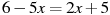 . 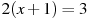 . 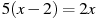 . 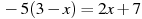 . 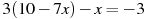 . 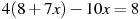 . 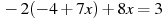 . 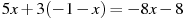 7х – 0,5=6-1,5(2х+1). 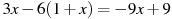 . 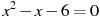 . x. 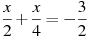 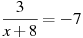 . 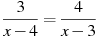 Решите систему уравнений:    5х+2y=4, 2x+y=1. x+y=2xy= - 814) . 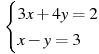 15) . 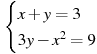 16   х2+y2=17x - y= - 5Решите систему уравнений  2x+5y=4  -3x - y= 7и укажите в ответе значение выражения 4х – 3y, где (х;y) – решение системы.А) -6   Б) – 16   В) – 18   Г)  1618) Решите систему уравнений  2x - 3y=7  -4x + y= -4и укажите в ответе значение выражения 6х + 3y, где (х;y) – решение системы.А)6   Б) – 6   В) – 9   Г)  - 3